                       Kính gửi: 	- ỦY BAN CHỨNG KHOÁN NHÀ NƯỚC;	          - SỞ GIAO DỊCH CHỨNG KHOÁN HÀ NỘI.     Tên công ty: CÔNG TY CỔ PHẦN KHOÁNG SẢN LUYỆN KIM MÀUMã chứng khoán: KSKĐịa chỉ trụ sở chính: Km15, Quốc lộ 21, Xã Thành Lập, Huyện Lương Sơn, Tỉnh Hòa BìnhĐiện thoại: 0963995646 Người thực hiện công bố thông tin: Phan Ngọc VũĐịa chỉ: Km15, Quốc lộ 21, Xã Thành Lập, Huyện Lương Sơn, Tỉnh Hòa BìnhĐiện thoại (di động, cơ quan, nhà riêng): 0972.8383.86		Loại thông tin công bố:    24 giờ   bất thường   theo yêu cầu   định kỳNội dung thông tin công bố (*):Thực hiện việc công bố thông tin theo Thông tư số 155/2015/TT-BTC ngày 06/10/2015 của Bộ Tài chính, Công ty Cổ phần Khoáng sản Luyện kim màu xin báo cáo Quý Uỷ ban và Quý Sở về việc công bố thông tin thay đổi đơn vị kiểm toán BCTC năm 2017 như sau:Ngày 17/08/2017 Công ty Cổ phần Khoáng sản Luyện kim màu đã ký thanh lý hợp đồng với Công ty TNHH Kiểm toán và Kế toán Hà Nội do 2 bên không thỏa thuận được thời gian thực hiệc soát xét BCTC bán niên. Do đó ngày 17/08/2017 Công ty Cổ phần Khoáng sản Luyện kim màu  đã ký hợp đồng số 17-11-049 với Công ty TNHH Grant Thornton Việt Nam về việc kiểm toán và soát xét bán niên báo cáo tài chính năm 2017.Thông tin trên đã được chúng tôi công bố trên trang thông tin điện tử của công ty vào ngày 17/08/2017 tại đường dẫn:http://luyenkimmau.com.vn/home/channel_tintuc.asp?iChannel=48&nChannel=ProductsChúng tôi xin cam kết các thông tin công bố trên đây là đúng sự thật và hoàn toàn chịu trách nhiệm trước pháp luật về nội dung các thông tin đã công bố. Xin trân trọng cảm ơn!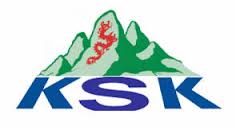 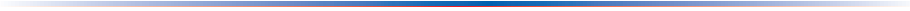 CÔNG TY CP KHOÁNG SẢN LUYỆN KIM MÀU---------------------------------Số: 29/2017/KSKV/v CBTT thay đổi đơn vị kiểm toánBáo cáo tài chính năm 2017.CỘNG HOÀ XÃ HỘI CHỦ NGHĨA VIỆT Độc lập - Tự do - Hạnh phúc---------------------------------Hòa Bình, ngày 17  tháng 08 năm 2017Nơi nhận:- Như trên.- Lưu VP.CÔNG TY CP KHOÁNG SẢN LUYỆN KIM MÀUNgười đại diện theo Pháp luật(Đã ký)PHAN NGỌC VŨ